Monthly ReportFor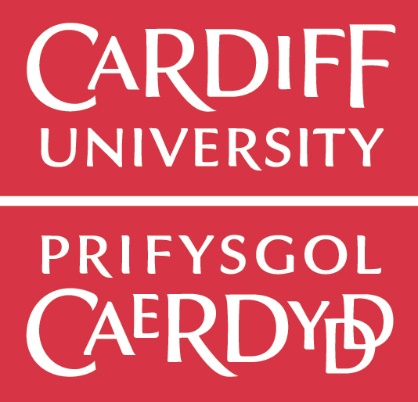 February 2019Helpdesk Report Event Notices Accidents/Incidents 0 to report.  Training Completed 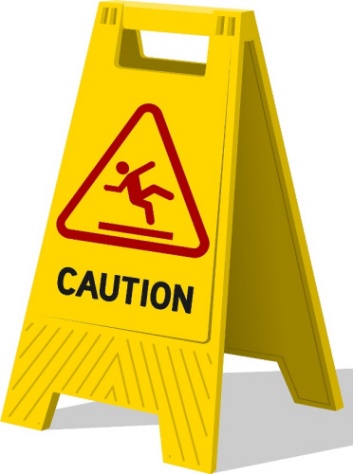 0 to report. NO. DATETIMELOCATION NAME POSITIONDETAILS PASSED TO ACTION/ COMMENTS DATE  COMPLETED 107/02/20197.32Bute Gareth Williams Site Manager Builders use of bute cleaners hoovers. Petra Kopf Builders informed not to use hoovers again going forwards. NA DATETIMELOCATIONEVENT NO.DETAILSCONTACTDUE BYDATE  COMPLETEDRESPONSE TIME07/02/201914.29AB04 Friary House 464701Please can the following be cleaned, all floors, white trunking, 4th floor bin in the kitchen. Patricia Bone 13/02/201908/02/201924hrs 08/02/201910.53AR01 Law Building/ 00 Floor/ 0.23 Female Accessible Toilets 465004ASAP Coffee spillage on floor. Anthony Maidment 11/02/201908/02/201924hrs 11/02/201911.15AS01 Redwood/ 00 Floor/ 0.46 Academic Office 465495Please clean up broken ceiling tiles and mess after ceiling leak Anthony Maidment 12/02/201912/02/201924hrs 20/02/201915.07AS01 Redwood 467123Please can the following be cleaned:
2.10 Underneath the sink basin and the urinals
0.07 Underneath the sink basinsPatricia Bone 27/02/201921/02/201924hrs 14/02/201914.12AB02 Glamorgan  466062Council chambers- back of seats require dusting and dado rails behind the seats require dusting.Patricia Bone 21/02/201915/02/201924hrs SiteAuditor DatePercentageAdditional Cleans / Comments FriaryGareth Williams 01/02/2019100%Recycling volume has increased. TowerMike White 06/02/201985%Glamorgan Mike White 06/02/201991%FriaryMike White 28/02/201983%Offices scored 1 - 504-Spillage on floor,light dusting on Skirtings and debris on floor 
5.10-Debris on floor 
5.11- debris on floor and marks on glass 
5.03-Peds require dusting 
Floor 4-debris on floor 
Floor 3-Skirtings dusty (check and clean throughout)
Floor 3-Pedestals dusty